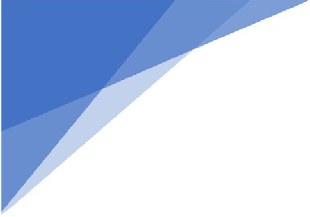 HPC 2024 REVIEWAfter Action ReviewWhat is an After-Action Review (AAR)?An AAR is a structured discussion to draw learning from an event/process. It looks at the divergence between the planned and the actual as well as identifying went well and what did not.  The aim of an AAR is to improve future performance by reflecting on the work of a group and identifying strengths, weaknesses, and areas for improvement. Simplicity is at the heart of the AAR, offering considerable flexibility on how it is applied. The tool is centered on bringing the relevant group together and the following themes:What was expected or supposed to happen?What actually occurred?What did and did not go well and why?What can be improved and how?Why is the AAR an important component of the HPC?The AAR is an important step within the HPC. It offers country teams the opportunity to discuss strengths and weaknesses in the application of the process, identify areas for attention, and collectively problem solve on methods for improving on or streamlining the process for the coming year.The AAR also feeds into the annual review of the understanding, application and utility of the HPC guidance and templates. This review informs any potential modifications to the guidance and templates as well as capacity building and training related to the HPC.This year, 2 elements are of particular interest: How was the HPC Lightening operationalized?How were the scope, boundaries and prioritization operationalized?Who should be involved in the AAR?It is recommended the AAR be done with or through the Inter Cluster Coordination Group (ICCG), with OCHA providing or coordinating facilitation. Individual clusters and/or other bodies, such as an Information Management Working Group (IMWG) are encouraged to hold similar exercises and utilize that information to inform the ICCG AAR.TimingGenerally, AARs, are most effective when carried out immediately after the conclusion of a project because: (a) learning and memories are fresh and (b) relevant staff are more likely to be present.  To inform the 2024 HPC Multi-Partner Review and feed into updates to the templates and guidance for the 2025 cycle and beyond, information from the 2024 AAR is requested by the end of March 2024.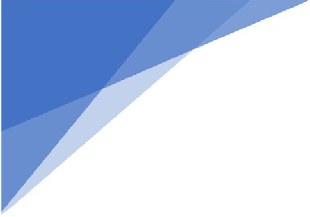 2Organizing the AAR discussionConsider framing the AAR discussion around the country HPC timeline. A set of guiding questions are included at the end of this document, and an example PowerPoint is available as part of the 2024 HPC Facilitation Package.Format of the AARThe time needed to conduct an AAR meeting varies, depending on the number of participants, but 2 to 3 hours is a suggested reasonable timeframe. To ensure time efficiency, it is important that participants are prepared for the discussion (for instance, this note could be shared, and request participants to complete the table in the annex).The meeting should start with a short brief of the background of the Enhanced HPC and a short presentation of the AAR (provided in the attached slides).  After the introduction, focus the meeting’s discussion on the different steps of the HPC process.It is important to reiterate that the AAR is not an evaluation of the HPC, but an opportunity to reflect on strengths and weakness of the approach itself and how it was applied, alongside how it might be improved upon or streamlined for the 2025 cycle. Participants should be dedicated to collectively and jointly make constructive suggestions and recommendations.Documentation and outcomesA notetaker to provide a summary of the discussion during the AAR is important, with OCHA (Coordination Unit) responsible for sharing the summary with participants. These notes should then be sent to NARAS (salazar@un.org) to be able to look at wider lessons across countries.  HPC 2024 – After Action Review QuestionsAnswerAnswerWhy?SuggestionsHow useful was the HPC Step-by-Step guidance to the HPC process?- Was the HNRP template helpful in lightening the HPC process? How did you operationalize HPC Lightening?2- Needs Overviews:What were the most challenging aspects, and improvements compared to previous years?2.1- In generalChallengesImprovements2- Needs Overviews:What were the most challenging aspects, and improvements compared to previous years?2.1- In general2.2- Setting the scope of the analysis2.3- Use of JIAF 2.0 [refer to JIAF Lessons Learned exercise]2.4- Staff analysis capacities2.5- Risk analysis and projection of needs2.6-Community engagement2.7- Clarity of the guidance and expectationsResponse Plans:What were the most challenging aspects, and improvements compared to previous years?3.1- In general3.2- Linking the HRP to the HNO when selecting population groups, geographic areas and factors to address in the response?3.3- How did you operationalize Boundary setting?3.4- How did you operationalize Prioritization in Planning? Which criteria did you use?3.5- Inter-sectoral strategic objectives: Formulation of ‘SMART’ objectives and relationship to HNOs3.6- Transparent costing of responses3.7- Project Registration3.7- How were linkages to Development plans taken into consideration for the Humanitarian Response Planning?3.8 – Community engagement3.9 – Inclusion of cash and multipurpose responses3.10 -Clarity of the guidance and expectations4- Monitoring in HNO and HRP: What were the most challenging aspects of, and improvements compared to previous years?4.1 – In general4.2 – Identification of situation, needs and response indicators4.3 – Disaggregation of population data (by gender, age, status, disability, etc.)5 – Supporting Tools: what challenges and improvements did you encounter, how will you use these tools during 2024 and what improvements would you like to see?ChallengesImprovementsIntended use during 2024Desired new features/
improvements5.1 …in uploading planning and monitoring data to RPM5.2 …If relevant, in using the Projects Module for project registration5.3 …In using Humanitarian Action (HA) for presenting information, including digitalizing your HNO/HRP? Do you intend to use HA for reporting on monitoring indicators, sharing PDF reports or online dashboards, and/or bringing the whole HNO/HRP docs online next year?